CÔNG TY TNHH PHÁT TRIỂN NHÀ TUẤN LỘC107/6/13 đường 38 Hiệp Bình ,P.Hiệp Bình Chánh, Quận Thủ Đức : 0936.68.55.13 – 0938.39.22.68Báo giá kính cường lực 5mm, 8mm, 10mm, 12mm, 15mm, 20mmBáo giá kính cường lực 2020, thiết kế thi công cửa kính bản lề kẹp, lề sàn, phòng tắm kính, vách kính văn phòng, cầu thang kính, mái kính cường lực, mặt dựng nhôm kính, từ 5 – 20mm. Thiết kế thi công kính xây dựng, kính việt nhật cường lựcGhi chú:Đơn giá chưa bao gồm phụ kiện inox của cửa kèm theo, lưu ý bộ phụ kiện bản lề sàn giá tùy thuộc thương hiệu, và chất lượng khác nhau, tốt giá mắc, rẻ thì hàng trung bình.Phụ kiện vvp trung quốc 2.250.000/ bộ/1 cánh, vvp thái lan 3.600.000/bộ/ 1 cánh, newsta nhật bản 5.600.000/bộ 1 cánh, hafele đức 11tr300/ bộ 1 cánh. Tùy vào túi tiền các bạn.Công ty TNHH Phát triển nhà Tuấn Lộc chuyên thiết kế, thi công cửa kính cường lực, vách kính cường lực, cửa thủy lực, cửa nhôm Xingfa, cửa cuốn chất lượng và đẹp mắt nhất. Tư vấn giải pháp tối ưu - Thi công nhanh chóng - Giá thành cạnh tranh - Uy tín.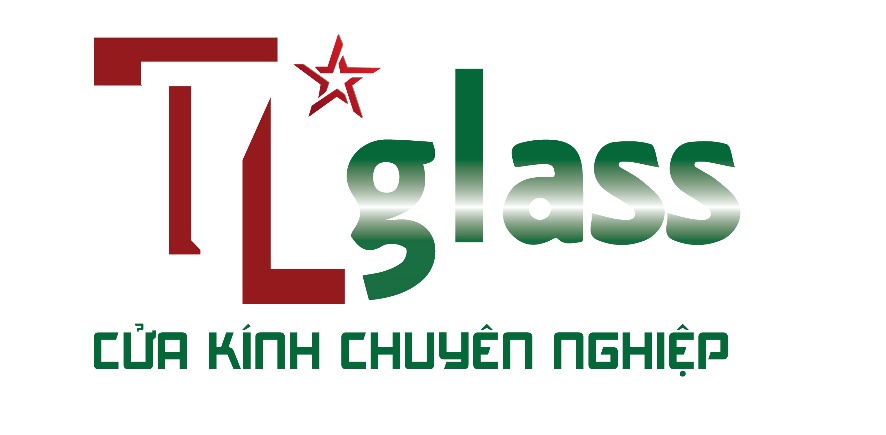 THÔNG TIN LIÊN HỆ:CÔNG TY TNHH PHÁT TRIỂN NHÀ TUẤN LỘC🏨 Địa chỉ: 107/6/13 đường 38, P. Hiệp Bình Chánh, Q.Thủ Đức, TP.HCM  📞 Hotline: 0936 685 513 - 📜 MST: 0314025083🌐 Website: www.tuanlocglass.comSTTBẢNG BÁO GIÁ KÍNH CƯỜNG LỰCĐƠN GIÁ ( VNĐ/ m2)1Báo giá kính cường lực 5mm500,0002Báo giá kính cường lực 8mm550,0003Báo giá kính cường lực 10mm650,0004Báo giá kính cường lực 12mm750,0005Báo giá kính cường lực 15mm1,700,0006Báo giá kính cường lực 20mm2,800,000